                             Základní škola a Mateřská škola Rabštejnská Lhota, okres Chrudim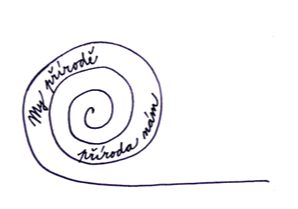                          Rabštejnská Lhota 44, 537 01 Chrudim 1     tel: 469 685 128                                                  skola@zsrablhota.cz           www.zsrablhota.czZÁPIS DO MATEŘSKÉ ŠKOLYpro školní rok 2014 – 2015Seznam uchazečů přijatých k předškolnímu vzdělávání v Základní škole a Mateřské školeRabštejnská Lhota, okres Chrudim.Registrační číslo 1Registrační číslo 2Registrační číslo 3Registrační číslo 4Registrační číslo 5Registrační číslo 6Registrační číslo 7Registrační číslo 8Registrační číslo 9Registrační číslo 10Registrační číslo 11Registrační číslo 12v Rabštejnské Lhotě 16. 4. 2014                                             Mgr. Petra Rozsypalová                                                                                                      ředitelka školy